亀岡市公告第７８号亀岡市人事行政の運営等の状況亀岡市人事行政の運営等の状況の公表に関する条例（平成１７年亀岡市条例第５号）の規定に基づき、平成２９年度における亀岡市人事行政の運営等の状況について、次のとおり公表する。平成３０年１１月３０日亀岡市長　 桂　川　孝　裕　　　　　　１ 職員の任免及び職員数に関する状況（ １ ） 職員の任免の状況 職員の採用の状況（平成２９年度）（注）１　一般職に属する職員の採用状況である。ただし、再任用職員、臨時的任用職員及び非常勤職員を含まない。２ 割愛採用とは、京都府等との人事交流による採用のことをいう。② 職員の退職の状況（平成２９年度）（ 注） 一般職に属する職員の退職状況である。ただし、再任用職員、臨時的任用職員及び非常勤職員を含まない。③ 職員の採用における競争試験の実施状況（平成２９年度実施状況）（ 注） １ 平成29年度中に実施した状況であり、実際に採用した年度とは一致しない。２ 最終合格者には採用辞退者及び補欠合格者等を含む。（ ２ ） 職員数の状況① 部門別職員数の状況と主な増減理由（各年４月１日現在）（ 注） １ 一般職に属する職員の人数である。ただし、再任用職員、臨時的任用職員及び非常勤職員を含まない。２ [ ]内は、条例定数である。② 職種別職員数の状況（各年４月１日現在）（ 注） 一般職に属する職員の人数である。ただし、再任用職員、臨時的任用職員及び非常勤職員を含まない。（ ３ ） 過去５年間における職員数の推移（各年４月１日現在）（ 注） １ 一般職に属する職員の人数である。ただし、再任用職員、臨時的任用職員及び非常勤職員を含まない。２ 増減は、各年における対前年比の職員増減数を示す。２　職員の人事評価の状況３ 職員の給与の状況（ １ ） 人件費と職員給与費の状況① 人件費の状況（平成２９年度普通会計決算）（ 注） 住民基本台帳人口は、平成30年3月31日現在のものである。② 職員給与費の状況（平成２９年度普通会計決算）（ 注） １ 職員手当には退職手当を含まない。２ 職員数は、普通会計に属する一般職の職員（平成29年4月1日現在）の人数である。ただし、教育長、再任用職員、臨時的任用職員及び非常勤職員を含まない。③ 給与抑制措置の状況④ ラスパイレス指数の状況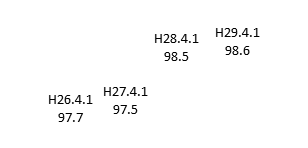 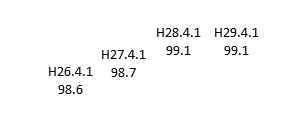 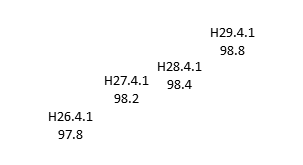 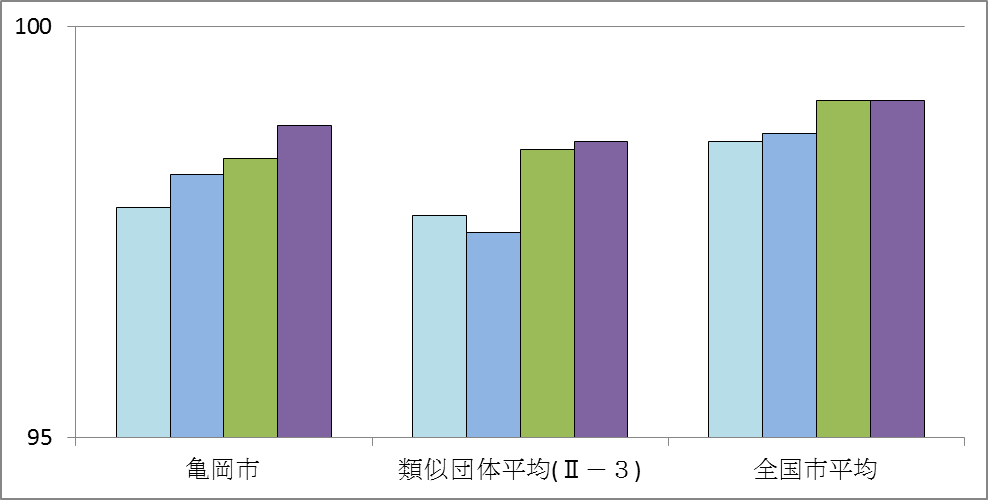 （ 注） １ ラスパイレス指数とは、国家公務員の給与水準を１ ０ ０ とした場合の地方公務員の給与水準を示す指数である。２ 類似団体平均とは、人口規模、産業構造が類似している団体のラスパイレス指数を単純平均したものである。（２）特別職等の報酬等の状況（平成２９年４月１日現在）　　（注）　退職手当の「1期の手当額」は、各年4月1日現在の給料月額及び支給率に基づき、　　　　　1期（4年＝48月）勤めた場合における退職手当の見込額である。（３）公営企業職員の職員給与費の状況　　①簡易水道事業（平成２９年度決算）　　（注）１　職員手当には退職給与金を含まない。　　　　　２　職員数は、平成30年3月31日現在の人数である。　　②地域下水道事業(平成２９年度決算)　　（注）１　職員手当には退職給与金を含まない。　　　　　２　職員数は、平成30年3月31日現在の人数である。③上水道事業(平成２９年度決算)(注) 資本勘定支弁職員に係る職員給与費51,903千円を含まない。　　（注）１　職員手当には退職給与金を含まない。　　　　　２　職員数は、平成30年3月31日現在の人数である。④下水道事業(平成２９年度決算)(注) 資本勘定支弁職員に係る職員給与費38,082千円を含まない。　　（注）１　職員手当には退職給与金を含まない。　　　　　２　職員数は、平成30年3月31日現在の人数である。　　⑤病院事業(平成２９年度決算)　　（注）１　職員手当には退職給与金を含まない。　　　　　２　職員数は、平成30年3月31日現在の人数である。４　職員の勤務時間その他の勤務条件の状況（１）職員の勤務時間の状況（平成３０年４月１日現在）　　（注）　公務の運営上の事情等により特別の形態により勤務する職員を除く。（２）休暇制度の状況　　①年次有給休暇の制度と取得状況について　　（注）　取得実績は、平成29年4月1日から平成30年3月31日の間に取得した平均値である。　　②療養休暇（有給）の制度について　　（注）　公務傷病、結核、私傷病及び通院については、医師の診断書に基づき承認する。　　③特別休暇（有給）の制度について　④介護休暇（無給）の制度について５　職員の休業の状況育児休業（無給）・部分休業（無給）の制度と取得状況（平成２９年度）　　（注）　平成29年度に新たに当該休業を取得した件数である。６　職員の分限及び懲戒処分の状況（１）分限処分の状況（平成２９年度）　　　分限処分とは、公務の能率の維持及びその適正な運営の確保の目的から、職員がその職　　責を十分に果たすことができない場合に行われる、職員の意に反する不利益な処分をいう。　　（注）１　平成29年度において発令した延べ件数である。　　　　　２　休職処分件数は、期間更新をその都度新たな処分とみなして計上した数であり、　　　　　　実休職者数は、引き続き休職状態にあった者の実数である。（２）懲戒処分の状況（平成２９年度）　　　懲戒処分とは、職員に一定の義務違反がある場合に、公務における規律と秩序を維持す　　るために行われる制裁的な処分をいう。７　職員の服務の状況（１）職務専念義務の免除の状況（平成２９年度）　　　職務に専念する義務について、法律又は条例に基づく以下の区分に該当し、公務の運営　　に支障がない場合は、その免除が認められている。　　（注）　平成29年度において発令した延べ件数である。（２）営利企業等従事許可の状況（平成２９年度）　　　公務員は、営利を目的とする私企業の役員等の地位を兼ね、又は自ら営利企業を営み、　　又は報酬を得て事業若しくは事務に従事してはならないが、次のいずれにも該当せず、地　　方公務員法の精神に反しないと認める場合に限り、任命権者から営利企業等に従事する許　　可を受けることができる。　　　ア　職務の遂行に支障のおそれのある場合　　　イ　職員が占めている職との間に特別な利害関係があり又その発生のおそれがある場合　　　ウ　職員の身分上ふさわしからぬ性質をもつ場合８　職員の退職管理の状況９　職員の研修の状況（１）職員研修の実施状況（平成２９年度）１０　職員の福祉及び利益の保護の状況（１）厚生に関する計画の実施状況（平成２９年度）（２）福利厚生事業に係る公費負担状況（平成２９年度）（３）勤務条件に関する措置の要求の状況（平成２９年度）事案なし（４）不利益処分に関する不服申立ての状況（平成２９年度）事案なし区分試験採用選考採用割愛採用計事務・技術26人1人27人保育士5人5人指導主事3人3人病院看護師3人3人病院医療技術6人6人病院医療事務1人1人計41人0人4人45人区分定年退職勧奨退職普通退職その他計事務・技術16人1人8人25人保育士3人2人5人司書2人2人保健師1人1人管理栄養士1人1人指導主事1人1人病院医師2人2人病院医療技術2人2人計21人1人17人39人試験区分申込者受験者Ａ1次試験合格者2次試験合格者最終合格者Ｂ競争率Ａ／Ｂ事務Ⅰ(上級)(チャレンジ方式)128人95人21人16人14人6.8土木Ⅰ(上級)(チャレンジ方式)6人6人6人4人4人1.5土木Ⅰ(上級)(チャレンジ方式)3人2人1人1人1人2.0事務Ⅰ（上級）(一般方式)106人74人39人21人15人4.9事務Ⅲ(初級)11人10人6人2人1人10.0土木Ⅰ(上級)(一般方式)4人1人1人0人－－土木Ⅲ(初級)1人1人1人1人－－保育士17人14人11人8人6人2.3病院看護師3人3人2人1.5病院医療技術6人6人2人3.0部門部門部門職員数職員数職員数主な増減理由部門部門部門平成29年平成30年増減主な増減理由普通会計部門一般行政部門議会7人7人普通会計部門一般行政部門総務131人131人普通会計部門一般行政部門税務33人35人2人税機構への国民健康保険料滞納処分移管に伴う増普通会計部門一般行政部門民生154人152人△2人退職者不補充普通会計部門一般行政部門衛生36人35人△1人退職者不補充普通会計部門一般行政部門農林水産29人28人△1人農林農地業務縮小に伴う減普通会計部門一般行政部門商工13人13人普通会計部門一般行政部門土木69人68人△1人土木事務縮小に伴う減普通会計部門一般行政部門計472人469人△3人普通会計部門教育部門教育部門69人71人2人幼稚園業務増加に伴う増普通会計部門小計小計541人540人△1人公営企業等部門公営企業等部門病院122人124人2人医師補充に伴う増公営企業等部門公営企業等部門水道27人27人公営企業等部門公営企業等部門下水道21人21人公営企業等部門公営企業等部門その他26人26人公営企業等部門公営企業等部門小計196人198人2人合計合計合計737人[839人]738人[839人]1人職種職員数職員数職種内容職種平成29年平成30年職種内容一般行政職429人427人以下のいずれにも該当しない職税務職33人35人課税、納税の業務に従事する職(税務課、税機構職員)医療技術職1人1人医療技術の業務に従事する職(理学療法士)保健職20人20人保健師の業務に従事する職(保健センター保健師等)福祉職68人66人保育の業務に従事する職(保育所保育士、養護師等)企業職170人172人地方公営企業に従事する職(上下水道部、市立病院職員)技能労務職2人2人現業の業務に従事する職(用務員等)教育職14人15人教育公務員(指導主事、幼稚園教諭、養護教諭)計737人738人部門部門部門平成26年平成27年平成28年平成29年平成30年普通会計部門一般行政部門職員数464人465人467人472人469人普通会計部門一般行政部門増減△5人1人2人5人△3人普通会計部門教育部門職員数72人68人67人69人71人普通会計部門教育部門増減2人△4人△1人2人2人普通会計部門小計職員数536人533人534人541人540人普通会計部門小計増減△3人△3人1人7人△1人公営企業等部門病院職員数120人119人118人122人124人公営企業等部門病院増減3人△1人△1人4人2人公営企業等部門水道職員数25人27人29人27人27人公営企業等部門水道増減1人2人2人△2人0人公営企業等部門下水道職員数29人26人23人21人21人公営企業等部門下水道増減△1人△3人△3人△2人0人公営企業等部門その他職員数27人27人26人26人26人公営企業等部門その他増減0人0人△1人0人0人公営企業等部門小計職員数201人199人196人196人198人公営企業等部門小計増減3人△2人△3人0人2人合計合計総合計737人732人730人737人738人合計合計増減0人△5人△2人7人1人制度名対象者実施期間人事評価制度全職員平成29年4月～平成29年12月末住民基本台帳人口歳出額Ａ実質収支人件費Ｂ人件費率Ｂ／Ａ(参考)平成28年度の人件費率89,407人35,484,331千円386,873千円5,649,451千円15.9%17.1%職員数Ａ給与費給与費給与費給与費1人あたり給与費Ｂ／Ａ職員数Ａ給料職員手当期末勤勉手当計Ｂ1人あたり給与費Ｂ／Ａ541人1,970,149千円571,780千円823,743千円3,374,672千円6,238千円区分対象者削減期間削減効果額管理職手当7級　7％減5級・6級　5％減平成14年4月1日から当分の間年間約4,000千円（平成29年度）区分区分給料月額等区分区分平成29年度給料市長副市長病院事業管理者教育長985,000円／月787,000円／月664,000円／月694,000円／月報酬議長副議長議員560,000円／月490,000円／月440,000円／月期末手当市長副市長病院事業管理者教育長支給月数：3.25月分役職加算額：（給料月額＋地域手当）×15％期末手当議長副議長議員支給月数：3.25月分役職加算額：報酬月額×15％退職手当市長副市長病院事業管理者教育長算定方式　　　　　　　　　　 1期の手当額　　支給時期給料月額×在籍年数×550/100　　2,167万円　　　任期毎給料月額×在籍年数×325/100　　1,023万円　　　任期毎給料月額×在籍年数×280/100　　　744万円　　　任期毎給料月額×在籍年数×280/100　　　777万円　　　任期毎備考市長、副市長、病院事業管理者及び教育長に地域手当支給（給料月額の6％）副市長、病院事業管理者及び教育長に通勤手当支給総費用Ａ総費用Ａ実質収支実質収支職員給与費Ｂ職員給与費Ｂ総費用に占める職員給与費比率Ｂ／Ａ総費用に占める職員給与費比率Ｂ／Ａ（参考）平成２8年度の総費用に占める職員給与費比率（参考）平成２8年度の総費用に占める職員給与費比率346,482千円346,482千円14,254千円14,254千円7,345千円7,345千円2.1％2.1％1.1％1.1％職員数Ａ職員数Ａ給与費給与費給与費給与費給与費給与費給与費給与費１人当たり給与費Ｂ／Ａ職員数Ａ職員数Ａ給料給料職員手当職員手当期末勤勉手当期末勤勉手当計Ｂ計Ｂ１人当たり給与費Ｂ／Ａ2人2人4,036千円4,036千円722千円722千円1,345千円1,345千円6,103千円6,103千円3,052千円総費用Ａ実質収支職員給与費Ｂ総費用に占める職員給与費比率Ｂ／Ａ（参考）平成２8年度の総費用に占める職員給与費比率755,425千円11,908千円21,629千円2.9％3.4％職員数Ａ給与費給与費給与費給与費１人当たり給与費Ｂ／Ａ職員数Ａ給料職員手当期末勤勉手当計Ｂ１人当たり給与費Ｂ／Ａ4人12,218千円1,816千円4,246千円18,280千円4,570千円総費用Ａ純利益職員給与費Ｂ総費用に占める職員給与費比率Ｂ／Ａ（参考）平成２8年度の総費用に占める職員給与費比率1,440,715千円87,138千円151,245千円10.5％10.0％職員数Ａ給与費給与費給与費給与費１人当たり給与費Ｂ／Ａ職員数Ａ給料職員手当期末勤勉手当計Ｂ１人当たり給与費Ｂ／Ａ30人104,379千円23,238千円42,898千円170,515千円5,684千円総費用Ａ純利益職員給与費Ｂ総費用に占める職員給与費比率Ｂ／Ａ（参考）平成２8年度の総費用に占める職員給与費比率2,094,626千円420,811千円98,682千円4.7％4.8％職員数Ａ給与費給与費給与費給与費１人当たり給与費Ｂ／Ａ職員数Ａ給料職員手当期末勤勉手当計Ｂ１人当たり給与費Ｂ／Ａ18人68,709千円14,535千円29,691千円112,935千円6,274千円総費用Ａ純損益職員給与費Ｂ総費用に占める職員給与費比率Ｂ／Ａ（参考）平成２8年度の総費用に占める職員給与費比率2,392,362千円△84,013千円1,168,030千円48.8％47.1％職員数Ａ給与費給与費給与費給与費１人当たり給与費Ｂ／Ａ職員数Ａ給料職員手当期末勤勉手当計Ｂ１人当たり給与費Ｂ／Ａ122人507,382千円207,614千円194,446千円909,442千円7,454千円1週間の勤務時間開始時刻終了時刻休憩時間週休日・休日38時間45分開始：午前8時30分終了：午後5時15分午後0時00分～午後1時土曜日、日曜日、国民の祝日、年末年始（12/29～1/3）区分原因・理由等休暇の期間取得実績年次休暇1の年度ごとにおける休暇取得時季及び理由の如何にかかわらず取得可1の年度に20日残日数は、20日を限度に次の年度に限り繰り越すことができる。平均取得日数：8.6日消化率：22.4％区分原因・理由等休暇の期間公務傷病公務上の負傷若しくは疾病又は通勤による負傷若しくは疾病により療養が必要なとき療養を必要とする期間結核結核性の疾病により療養が必要なとき療養を必要とする180日以内の期間私傷病その他の負傷又は疾病により療養が必要なとき療養を必要とする90日以内の期間通院負傷又は疾病により通院が必要なとき通院を必要とする期間で必要最低限の時間※ 1回の承認は、90日以内区分休暇の基準休暇の期間公民権行使休暇選挙権その他公民としての権利を行使する場合その都度必要と認められる期間公の職務執行休暇裁判員、証人、鑑定人、参考人として国会、裁判所、地方公共団体の議会その他の官公署へ出頭する場合その都度必要と認められる期間ドナー休暇職員が骨髄移植のための骨髄若しくは末梢血幹細胞移植のための末梢血幹細胞の提供希望者としてその登録を実施する者に対して登録の申出を行い、又は配偶者、父母、子及び兄弟姉妹以外の者に、骨髄移植のため骨髄若しくは末梢血幹細胞移植のため末梢血幹細胞を提供する場合で、当該申出又は提供に伴い必要な検査、入院等をする場合その都度必要と認められる期間ボランティア休暇職員が自発的に、かつ、報酬を得ないで次に掲げる社会に貢献する活動を行う場合(1)地震、暴風雨、噴火等により相当規模の災害が発生した被災地又はその周辺の地域における生活関連物資の配布その他の被災者を支援する活動(2)身体障害者療護施設、特別養護老人ホームその他の主として身体上若しくは精神上の障害がある者又は負傷し、若しくは疾病にかかった者に対して必要な措置を講ずることを目的とする施設であって市長が定めるものにおける活動(3)(1)及び(2)に掲げる活動のほか、身体上若しくは精神上の障害、負傷又は疾病により常態として日常生活を営むのに支障がある者の介護その他の日常生活を支援する活動1の年度について5日以内でその都度必要と認められる期間結婚休暇職員が結婚する場合で、結婚式、旅行その他結婚に伴い必要と認められる行事等のため勤務しないことが相当であると認められる場合結婚の日（婚姻届の提出日、結婚式挙行日等）の5日前から1月後までの間の8日以内の期間（いずれの日を結婚の日とするかは、職員が選択することができる。）産前休暇出産する予定である職員が申し出た場合出産予定日の前8週間（多胎妊娠の場合は14週間）以内の日から出産の日までの期間産後休暇職員が出産した場合出産の日の翌日から8週間を経過するまでの期間育児時間生後満1年に達しない子を育てる職員が、その子の保育のために必要と認められる授乳等を行う場合1日2回それぞれ30分以内の期間配偶者の出産休暇配偶者の出産に伴い勤務しないことが相当であると認められる場合職員の妻の出産に係る入院等の日から当該出産の日後2週間を経過する日までの期間内の2日以内の期間育児参加休暇職員の妻が出産する場合、その出産予定日の6週間（多胎妊娠の場合は14週間）前の日から当該出産の日後8週間を経過する日までの期間に、当該出産に係る子又は小学校就学の始期に達するまでの子を養育する職員が、これらの子の養育のため勤務しないことが相当であると認められるとき当該期間内における5日以内の期間子の看護休暇小学校就学の始期に達するまでの子を養育する職員が、その子の看護のため勤務しないことが相当であると認められる場合1の年度について5日以内の期間（その養育する小学校就学の始期に達するまでの子が２人以上の場合にあっては10日）短期介護休暇職員が配偶者、父母、子、孫、配偶者の父母及び職員と同居する祖父母、兄弟姉妹で負傷、疾病又は老齢により2週間以上にわたり日常生活を営むのに支障がある者の介護その他の世話をするとき1の年度について5日以内の期間（要介護者が２人以上の場合にあっては10日）生理休暇生理のために勤務することが著しく困難である場合1回について2日以内で必要とする期間妊娠の通院休暇妊娠中及び出産後の職員が保健指導又は健康診査を受ける場合次の区分によりその都度必要と認められる期間妊娠障害休暇妊娠中の職員が妊娠障害のため勤務することが著しく困難な場合30日以内で必要と認められる期間服喪休暇職員の親族が死亡した場合で、職員が葬儀、服喪その他親族の死亡に伴い必要と認められる行事等のため勤務しないことが相当であると認められる場合1 日数は、その事実を知った日（日数が1日のものにあっては、任命権者が承認した日）から起算する2 同一生計の場合は( )内の日数とする父母等の追悼休暇職員が、配偶者、父母、子及び兄弟姉妹の追悼のための特別な行事を行う場合1日以内で必要と認められる期間夏季休暇職員が夏季における盆等の諸行事、心身の健康の維持及び増進又は家庭生活の充実のため勤務しないことが相当であると認められる場合1の年度の7月から9月の期間内において、週休日、休日及び代休日を除いて原則として連続する3日以内の期間り災休暇地震、水害、火災その他の災害により職員の現住居が滅失し、又は損壊した場合7日以内でその都度必要と認められる期間感染症交通遮断休暇感染症の予防及び感染症の患者に対する医療に関する法律の規定に基づく交通の制限又は遮断により勤務が不可能となった場合その都度必要と認められる期間災害交通遮断休暇地震、水害、火災その他の災害による交通遮断により勤務が不可能となった場合その都度必要と認められる期間事故休暇交通機関の事故等の不可抗力の場合その都度必要と認められる期間区分休暇の基準休暇の期間介護休暇職員が配偶者、父母、子、配偶者の父母及び祖父母、兄弟姉妹で負傷、疾病又は老齢により日常生活を営むのに支障があるものの介護をするとき※対象となる者は、同居するものに限る要介護者の各々が当該介護を必要とする1の継続する状態ごとに、3回を超えず、かつ、通算して6月を超えない範囲内で指定する期間において必要とする日又は時間介護時間職員が要介護者の介護をするため、１日の勤務時間の一部につき勤務しないことが相当であると認められるとき要介護者の各々が当該介護を必要とする1の継続する状態ごとに、連続する3年の期間内において必要とする時間（1日につき2時間を超えない範囲内）区分原因・理由等取得者数（承認期間別）取得者数（承認期間別）取得者数（承認期間別）取得者数（承認期間別）区分原因・理由等～1年～2年～3年計育児休業3歳未満の子を養育するとき1人0人6人7人部分休業小学校就学前の子を養育するため、1日の勤務時間の一部を勤務しないとき（30分単位で1日2時間以内）1人0人0人1人処分事由処分件数処分件数処分件数処分件数処分件数実休職者数処分事由降任免職休職降給計実休職者数勤務成績が良くない場合0件0件0件0件0件0人心身の故障の場合0件0件12件0件12件5人適格性を欠く場合0件0件0件0件0件0人職制、定数の改廃、予算の減少により廃職、過員を生じた場合0件0件0件0件0件0人刑事事件に関し起訴された場合0件0件0件0件0件0人処分事由処分件数処分件数処分件数処分件数処分件数処分事由戒告減給停職免職計法令に違反した場合0件0件0件0件0件職務上の義務に違反し又は職務を怠った場合0件0件0件0件0件全体の奉仕者たるにふさわしくない非行のあった場合0件0件1件0件1件内容（条例に基づくもの）内容（条例に基づくもの）件数研修を受ける場合研修を受ける場合2件厚生に関する計画の実施に参加する場合厚生に関する計画の実施に参加する場合387件その他任命権者が必要と認める場合子の保育参観、授業参観に出席する場合81件その他任命権者が必要と認める場合職員組合執行委員が上部団体の会議等に出席する場合0件その他任命権者が必要と認める場合その他（消防団活動等）12件許可件数24件退職者数再　就　職　先再　就　職　先再　就　職　先再　就　職　先再　就　職　先退職者数亀　岡　市亀　岡　市他の地方公共団体等民間企業等再就職者計退職者数再任用職員非常勤職員他の地方公共団体等民間企業等再就職者計39人4人6人7人0人17人研修区分研修区分延べ実施日数受講者数人事課主催研修新規採用職員研修ハラスメント研修議会応対研修人権研修段取力研修リーダーシップ研修メンタルヘルス研修コーチング研修ポジティブシンキング研修企画力向上研修職員倫理研修男女共同参画研修法制執務研修危機対応研修人権講演会　ほか59.5日1,443人その他研修派遣研修（京都府市町村振興協会、市町村アカデミーほか）256日161人その他研修職場研修160日2,650人合計合計475.5日4,254人区分主な項目受診者数健康管理定期健康診断人間ドック頸肩腕腰痛特殊健康診断ストレスチェック413人314人83人715人亀岡市実施分亀岡市職員互助会事業亀岡市職員互助会事業亀岡市職員互助会事業亀岡市職員互助会事業福利厚生事業に係る決算額公費負担決算額公費負担額互助会会員数公費補助率1人当たり公費負担額福利厚生事業に係る決算額ＡＢＣＢ／ＣＡ＋Ｂ4,311千円11,868千円731人本給の0.6％以内16,235円16,179千円